Срок выполнения 29 апреля.Урок по теме : итоговый урок: Борьба с терроризмом.Здравствуйте ребята!Данный урок носит обобщающий характер, и служит для закрепления пройденного материала  по теме: Борьба с терроризмом.  На прошлых уроках вы уже изучали эту тему, поэтому для закрепления материала  вам необходимо решить  итоговый кроссворд.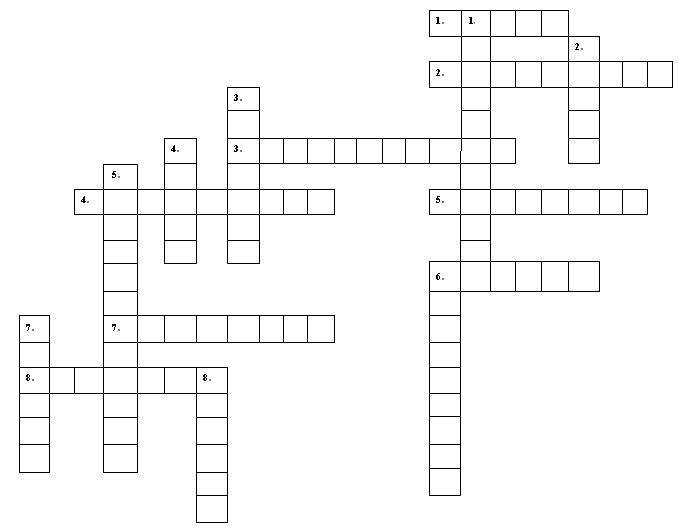 По горизонталиВыделение большого количества энергии в ограниченном объеме вещества за короткий промежуток времени.Антоним безопасности.Основной закон государства, особый нормативный правовой акт, имеющий высшую юридическую силу.Политика, основанная на систематическом применении террора. Человек, удерживаемый силой с целью заставить кого-либо (родственников заложника, представителей власти или т. п.) совершить определённые действия, выполнить некие обязательства или воздержаться от совершения нежелательных действийСовершение взрыва, поджога или иных действий, устрашающих население и создающих опасность гибели человека, причинения значительного имущественного ущербаЧеловек, который совершает террористический акт, жертвуя своей жизнью.Воздушное средство передвижения, которое часто используют террористы в своих целях.По вертикалиОдна из целей теракта.Именно ее бросил в карету Александра 1 террорист Гриневицкий.Член секты «кинжальщиков».Синоним слова «ужас».Состояние защищенности.Участник актов террора.Город в Северной Осетии, теракт в котором был совершен 1 сентября.Устрашение мирного населения, выражающееся в физическом насилии, вплоть до уничтожения.Форма контроля: зарисовать в тетради и отправить фото.